Лист обратной связи к МОЦ 2021г. Тема №1 Педагогическая мастерская «Современные инновационные технологии в физкультурно-оздоровительной работе ДОУ»Уважаемые коллеги вам нужно выполнить задания и прислать лист обратной связи на электронную почту: instruktor-umka11@yandex.ru1.Разминка для ума «Здоровью скажем «ДА»» Внимательно прочтите вопросы и дайте на них ответы.1. Если не выросли зубы мудрости, значит, человек глуп. Так ли это? 2. Как называют любителей купания зимой в ледяной воде? 3. Что означает в переводе с латинского слово "витамин"? 4. Как называется в быту утренняя гигиеническая гимнастика? 5.  Как называется наука о здоровье?6.  В какое время года лучше всего начинать закаляться?7. Когда руки становятся местоимениями? 8.  Какая поговорка учит нас правильному режиму питания? 9.  Какие фрукты, овощи, растения используются для понижения температуры?10. Этот русский полководец в детстве был очень слабым ребёнком, но он прекрасно закалил себя. Лучшим способом закалки он считал русскую баню. Там он выдерживал ужасный жар на полке, после чего на него выливали 10 вёдер холодной воды. Кто это? 2. Творческое задание «Спортивный калейдоскоп»Задание на активизацию творческих способностей - сочините стих по опорным словам: здоровье, зарядка, спорт, победа, физкультура, площадка.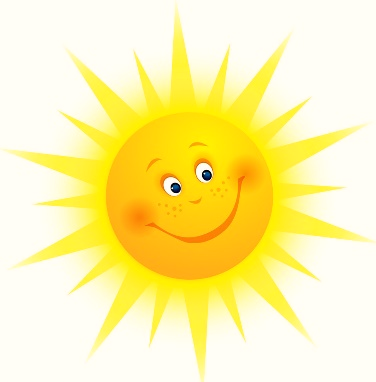 3.Рефлексия «Гусеница интереса и настроения»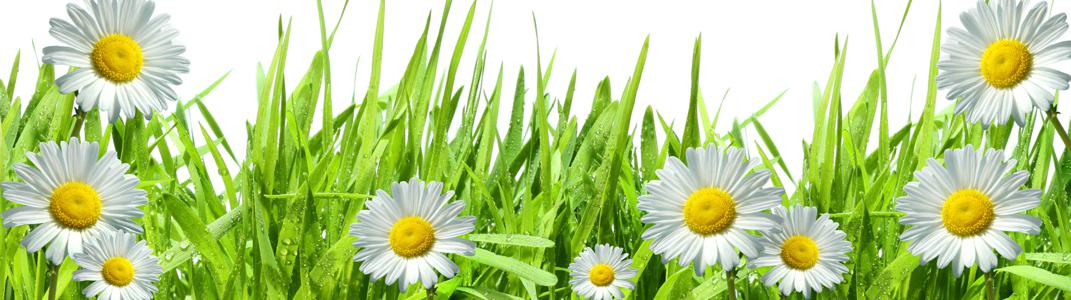 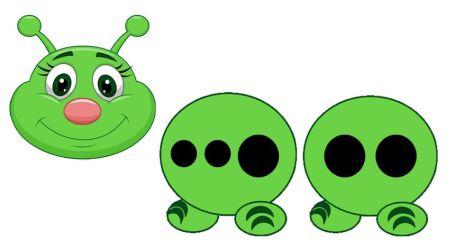 